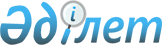 Об утверждении типовых уставов юридических лиц, относящихся к субъектам малого, среднего и крупного предпринимательстваПриказ Министра юстиции Республики Казахстан от 24 февраля 2015 года № 106. Зарегистрирован в Министерстве юстиции Республики Казахстан 27 марта 2015 года № 10563.
      В соответствии со статьей 7 Закона Республики Казахстан от 17 апреля 1995 года "О государственной регистрации юридических лиц и учетной регистрации филиалов и представительств" ПРИКАЗЫВАЮ:
      1. Утвердить:
      1) типовой устав акционерного общества согласно приложению 1 к настоящему приказу;
      2) типовой устав товарищества с ограниченной ответственностью согласно приложению 2 к настоящему приказу;
      3) типовой устав товарищества с дополнительной ответственностью согласно приложению 3 к настоящему приказу;
      4) типовой устав коммандитного товарищества согласно приложению 4 к настоящему приказу;
      5) типовой устав полного товарищества согласно приложению 5 к настоящему приказу;
      6) типовой устав производственного кооператива согласно приложению 6 к настоящему приказу.
      2. Департаменту регистрационной службы и организации юридических услуг Министерства юстиции Республики Казахстан обеспечить государственную регистрацию настоящего приказа и его официальное опубликование в порядке, установленном законодательством.
      3. Контроль за исполнением настоящего приказа возложить на заместителя Министра юстиции Республики Казахстан Әбдірайым Б.Ж.
      4. Настоящий приказ вводится в действие по истечении десяти календарных дней после дня его первого официального опубликования. Типовой устав
акционерного общества Глава 1. Общие положения
      Сноска. Заголовок главы 1 - в редакции приказа Министра юстиции РК от 30.09.2020 № 436 (вводится в действие по истечении десяти календарных дней после дня его первого официального опубликования).
      1. Настоящий Устав акционерного общества ______________________
      _____________________________________________________________________
      (наименование указывается в заявлении)
            (далее - общество) определяет его наименование, местонахождение, порядок формирования и компетенцию его органов, условия реорганизации и прекращения его деятельности и другие положения, не противоречащие законодательству Республики Казахстан.
      2. Общество является юридическим лицом в соответствии с законодательством Республики Казахстан, имеет самостоятельный баланс, банковские счета, может от своего имени приобретать и осуществлять имущественные и личные неимущественные права, нести обязанность, быть истцом и ответчиком в суде.
      3. Общество имеет бланки со своим наименованием и иные реквизиты, необходимые для осуществления его деятельности.
      4. Общество в своей деятельности руководствуется Конституцией, Гражданским кодексом, Законом Республики Казахстан "Об акционерных обществах" (далее - Закон), иными нормативными правовыми актами Республики Казахстан, а также настоящим Уставом.
      5. Общество вправе в порядке, установленном законодательством Республики Казахстан, участвовать в уставных капиталах юридических лиц.
      6. В порядке, предусмотренном законодательными актами Республики Казахстан, общество вправе создавать филиалы (представительства), расположенные вне места его нахождения, не являющиеся юридическими лицами и действующие от имени и по поручению общества на основании Положения о них.  Глава 2. Наименование и место нахождения исполнительного органа общества
      Сноска. Заголовок главы 2 - в редакции приказа Министра юстиции РК от 30.09.2020 № 436 (вводится в действие по истечении десяти календарных дней после дня его первого официального опубликования).
      7. Полное наименование общества: 
      1) на государственном языке ___________________________________
      (указывается в заявлении)
            2) на русском языке ___________________________________________
      (указывается в заявлении)
      8. Сокращенное наименование общества: _________________________
      1) на государственном языке ___________________________________
      (указывается в заявлении)
            2) на русском языке ___________________________________________
      (указывается в заявлении)
      9. Местонахождение исполнительного органа общества 
      _______________________________________________________________
      (указывается в заявлении)
      Статус субъекта частного предпринимательства __________________
      (указывается в заявлении) Глава 3. Права и обязанности акционеров общества
      Сноска. Заголовок главы 3 - в редакции приказа Министра юстиции РК от 30.09.2020 № 436 (вводится в действие по истечении десяти календарных дней после дня его первого официального опубликования).
      10. Акционер общества имеет право:
      1) участвовать в управлении обществом в порядке, предусмотренном Законом и уставом общества;
      1-1) при владении самостоятельно или в совокупности с другими акционерами пятью и более процентами голосующих акций общества предлагать совету директоров включить дополнительные вопросы в повестку дня общего собрания акционеров в соответствии с Законом;
      2) получать дивиденды;
      3) получать информацию о деятельности общества, в том числе знакомиться с финансовой отчетностью общества, в порядке, определенном общим собранием акционеров или уставом общества;
      4) получать выписки от центрального депозитария или номинального держателя, подтверждающие его право собственности на ценные бумаги;
      5) предлагать общему собранию акционеров общества кандидатуры для избрания в совет директоров общества;
      6) оспаривать в судебном порядке принятые органами общества решения;
      7) при владении самостоятельно или в совокупности с другими акционерами пятью и более процентами голосующих акций общества обращаться в судебные органы от своего имени в случаях, предусмотренных Законом, с требованием о возмещении обществу должностными лицами общества убытков, причиненных обществу, и возврате обществу должностными лицами общества и (или) их аффилиированными лицами прибыли (дохода), полученной ими в результате принятия решений о заключении (предложения к заключению) крупных сделок и (или) сделок, в совершении которых имеется заинтересованность;
      8) обращаться в общество с письменными запросами о его деятельности и получать мотивированные ответы в течение тридцати дней с даты поступления запроса в общество;
      9) на часть имущества при ликвидации общества;
      10) преимущественной покупки акций или других ценных бумаг общества, конвертируемых в его акции, в порядке, установленном Законом, за исключением случаев, предусмотренных законодательными актами;
      11) участвовать в принятии общим собранием акционеров решения об изменении количества акций общества или изменении их вида в порядке, предусмотренном Законом.
      Сноска. Пункт 10 с изменениями, внесенными приказом Министра юстиции РК от 30.09.2020 № 436 (вводится в действие по истечении десяти календарных дней после дня его первого официального опубликования).


      10-1. Акционеры, владеющие самостоятельно или в совокупности с другими акционерами пятью и более процентами голосующих акций общества, вправе получить информацию о размере вознаграждения по итогам года отдельного члена совета директоров и (или) исполнительного органа общества при одновременном наличии следующих условий:
      установление судом факта умышленного введения в заблуждение акционеров общества данным членом совета директоров и (или) исполнительного органа общества с целью получения им (ими) либо его аффилированными лицами прибыли (дохода);
      если будет доказано, что недобросовестные действия и (или) бездействие данного члена совета директоров и (или) исполнительного органа общества повлекли возникновение убытков общества.
      Сноска. Типовой устав дополнен пунктом 10-1 в соответствии с приказом Министра юстиции РК от 30.09.2020 № 436 (вводится в действие по истечении десяти календарных дней после дня его первого официального опубликования).


      11. Крупный акционер также имеет право:
      1) требовать созыва внеочередного общего собрания акционеров или обращаться в суд с иском о его созыве в случае отказа совета директоров в созыве общего собрания акционеров;
      2) исключен приказом Министра юстиции РК от 30.09.2020 № 436 (вводится в действие по истечении десяти календарных дней после дня его первого официального опубликования);


      3) требовать созыва заседания совета директоров;
      4) требовать проведения аудиторской организацией аудита общества за свой счет.
      Сноска. Пункт 11 с изменением, внесенным приказом Министра юстиции РК от 30.09.2020 № 436 (вводится в действие по истечении десяти календарных дней после дня его первого официального опубликования).


      12. Акционеры-собственники привилегированных акций имеют преимущественное право перед акционерами-собственниками простых акций на получение дивидендов в заранее определенном гарантированном размере, установленном уставом общества, и на часть имущества при ликвидации общества в порядке, установленном Законом.
      12-1. Выполнение требования, предусмотренного подпунктом 1-1) пункта 10 обязательно для органа или лиц, созывающих общее собрание.
      Сноска. Типовой устав дополнен пунктом 12-1 в соответствии с приказом Министра юстиции РК от 30.09.2020 № 436 (вводится в действие по истечении десяти календарных дней после дня его первого официального опубликования).


      13. Акционер общества обязан:
      1) оплатить акции;
      2) в течение десяти рабочих дней извещать центральный депозитарий и (или) номинального держателя акций, принадлежащих данному акционеру, об изменении сведений, необходимых для ведения системы реестров держателей акций общества;
      3) не разглашать информацию об обществе или его деятельности, составляющую служебную, коммерческую или иную охраняемую законом тайну;
      4) исполнять иные обязанности в соответствии с Законом и иными законодательными актами Республики Казахстан.
      Сноска. Пункт 13 с изменением, внесенным приказом Министра юстиции РК от 30.09.2020 № 436 (вводится в действие по истечении десяти календарных дней после дня его первого официального опубликования).

 Глава 4. Органы общества и порядок их образования
      Сноска. Заголовок главы 4 - в редакции приказа Министра юстиции РК от 30.09.2020 № 436 (вводится в действие по истечении десяти календарных дней после дня его первого официального опубликования).
      14. Органами общества являются:
      1) высший орган - общее собрание акционеров (в обществе, все голосующие акции которого принадлежат одному акционеру, - данный акционер);
      2) орган управления - совет директоров;
      3) исполнительный орган - правление или лицо, единолично осуществляющее функции исполнительного органа (исполнительный директор).
      15. На первом общем собрании акционеров избирается совет директоров общества. Лица, избранные в состав совета директоров, могут переизбираться неограниченное число раз, если иное не предусмотрено законодательством Республики Казахстан и уставом общества.
      Срок полномочий совета директоров устанавливается общим собранием акционеров. Срок полномочий совета директоров истекает на момент проведения общего собрания акционеров, на котором проходит избрание нового совета директоров.
      Общее собрание акционеров вправе досрочно прекратить полномочия всех или отдельных членов совета директоров.
      Досрочное прекращение полномочий члена совета директоров по его инициативе осуществляется на основании письменного уведомления совета директоров.
      Полномочия такого члена совета директоров прекращаются с момента получения указанного уведомления советом директоров.
      В случае досрочного прекращения полномочий члена совета директоров избрание нового члена совета директоров осуществляется кумулятивным голосованием, представленных на общем собрании акционеров, при этом полномочия вновь избранного члена совета директоров истекают одновременно с истечением срока полномочий совета директоров в целом.
      16. Совет директоров определяет количественный состав, срок полномочий исполнительного органа, избрание его руководителя и членов (лица, единолично осуществляющего функции исполнительного органа), а также досрочное прекращение их полномочий. Глава 5. Компетенция общего собрания акционеров
      Сноска. Заголовок главы 5 - в редакции приказа Министра юстиции РК от 30.09.2020 № 436 (вводится в действие по истечении десяти календарных дней после дня его первого официального опубликования).
      17. К исключительной компетенции общего собрания акционеров относятся следующие вопросы: 
      1) внесение изменений и дополнений в устав общества или утверждение его в новой редакции;
      2) утверждение кодекса корпоративного управления, а также изменений и дополнений в него в случае его принятия;
      3) добровольная реорганизация или ликвидация общества;
      4) принятие решения об увеличении количества объявленных акций общества или изменении вида неразмещенных объявленных акций общества;
      5) определение условий и порядка конвертирования ценных бумаг общества, а также их изменение;
      6) принятие решения о выпуске ценных бумаг, конвертируемых в простые акции общества;
      7) принятие решения об обмене размещенных акций одного вида на акции другого вида, определение условий, сроков и порядка такого обмена;
      8) определение количественного состава и срока полномочий счетной комиссии, избрание ее членов и досрочное прекращение их полномочий;
      9) определение количественного состава, срока полномочий совета директоров, избрание его членов и досрочное прекращение их полномочий, а также определение размера и условий выплаты вознаграждений членам совета директоров; 
      10) определение аудиторской организации, осуществляющей аудит общества; 
      11) утверждение годовой финансовой отчетности;
      12) утверждение порядка распределения чистого дохода общества за отчетный финансовый год, принятие решения о выплате дивидендов по простым акциям и утверждение размера дивиденда в расчете на одну простую акцию общества;
      13) принятие решения о невыплате дивидендов по простым и привилегированным акциям общества при наступлении случаев, предусмотренных Законом;
      14) принятия решения о добровольном делистинге акций общества;
      15) принятие решения об участии общества в создании или деятельности иных юридических лиц путем передачи части или нескольких частей активов, в сумме составляющих двадцать пять и более процентов от всех принадлежащих обществу активов;
      16) определение формы извещения обществом акционеров о созыве общего собрания акционеров и принятие решения о размещении такой информации в средствах массовой информации;
      17) утверждение изменений в методику (утверждение методики, если она не была утверждена учредительным собранием) определения стоимости акций при их выкупе обществом в соответствии с Законом;
      18) утверждение повестки дня общего собрания акционеров;
      19) определение порядка предоставления акционерам информации о деятельности общества, если такой порядок не определен уставом общества;
      20) введение и аннулирование "золотой акции";
      21) иные вопросы, принятие решений по которым отнесено Законом и уставом общества к исключительной компетенции общего собрания акционеров;
      22) принятие решения о заключении обществом крупной сделки, в результате которой (которых) обществом приобретается или отчуждается (может быть приобретено или отчуждено) имущество, стоимость которого составляет пятьдесят и более процентов от общего размера балансовой стоимости активов акционерного общества на дату принятия решения о сделке, в результате которой (которых) приобретается или отчуждается (может быть приобретено или отчуждено) пятьдесят и более процентов от общего размера балансовой стоимости его активов.
      Сноска. Пункт 17 с изменениями, внесенными приказом Министра юстиции РК от 30.09.2020 № 436 (вводится в действие по истечении десяти календарных дней после дня его первого официального опубликования).


      18. Решения общего собрания акционеров по вопросам, указанным в подпунктах 1)-4) и 17) принимаются квалифицированным большинством от общего числа голосующих акций общества, а в обществе, созданном в результате преобразования инвестиционного приватизационного фонда, - квалифицированным большинством голосующих акций общества, представленных на собрании.
      19. Решения общего собрания акционеров по иным вопросам принимаются простым большинством голосов от общего числа голосующих акций общества, участвующих в голосовании, если Законом и уставом общества не установлено иное.  Глава 6. Компетенция совета директоров
      Сноска. Заголовок главы 6 - в редакции приказа Министра юстиции РК от 30.09.2020 № 436 (вводится в действие по истечении десяти календарных дней после дня его первого официального опубликования).
      20. К исключительной компетенции совета директоров относятся следующие вопросы:
      1) определение приоритетных направлений деятельности общества;
      2) принятие решения о созыве годового и внеочередного общего собраний акционеров;
      3) принятие решения о размещении (реализации), в том числе о количестве размещаемых (реализуемых) акций в пределах количества объявленных акций, способе и цене их размещения (реализации);
      4) принятие решения о выкупе обществом размещенных акций или других ценных бумаг и цене их выкупа;
      5) предварительное утверждение годовой финансовой отчетности общества;
      6) утверждение положений о комитетах совета директоров;
      7) определение условий выпуска облигаций и производных ценных бумаг общества, а также принятие решений об их выпуске;
      8) определение количественного состава, срока полномочий исполнительного органа, избрание его руководителя и членов (лица, единолично осуществляющего функции исполнительного органа), а также досрочное прекращение их полномочий;
      9) определение размеров должностных окладов и условий оплаты труда и премирования руководителя и членов исполнительного органа (лица, единолично осуществляющего функции исполнительного органа); 
      10) определение количественного состава, срока полномочий службы внутреннего аудита, назначение его руководителя и членов, а также досрочное прекращение их полномочий, определение порядка работы службы внутреннего аудита, размера и условий оплаты труда и премирования работников службы внутреннего аудита;
      11) назначение, определение срока полномочий корпоративного секретаря, досрочное прекращение его полномочий, а также определение размера должностного оклада и условий вознаграждения корпоративного секретаря;
      12) определение размера оплаты услуг аудиторской организации, а также оценщика по оценке рыночной стоимости имущества, переданного в оплату акций общества либо являющегося предметом крупной сделки;
      13) утверждение документов, регулирующих внутреннюю деятельность общества (за исключением документов, принимаемых исполнительным органом в целях организации деятельности общества), в том числе внутреннего документа, устанавливающего условия и порядок проведения аукционов и подписки ценных бумаг общества;
      14) принятие решений о создании и закрытии филиалов и представительств общества и утверждение положений о них;
      15) принятие решения о приобретении обществом десяти и более процентов акций (долей участия в уставном капитале) других юридических лиц;
      16) принятие решений по вопросам деятельности, относящимся к компетенции общего собрания акционеров (участников) юридического лица, десять и более процентов акций (долей участия в уставном капитале) которого принадлежит обществу;
      17) увеличение обязательств общества на величину, составляющую десять и более процентов размера его собственного капитала;
      18) определение информации об обществе или его деятельности, составляющей служебную, коммерческую или иную охраняемую законом тайну;
      19) принятие решения о заключении крупных сделок и сделок, в совершении которых обществом имеется заинтересованность;
      20) иные вопросы, предусмотренные Законом и уставом общества, не относящиеся к исключительной компетенции общего собрания акционеров.
      Вопросы, перечень которых установлен пунктом 20 настоящего устава, не могут быть переданы для решения исполнительному органу.  Глава 7. Компетенция исполнительного органа
      Сноска. Заголовок главы 7 - в редакции приказа Министра юстиции РК от 30.09.2020 № 436 (вводится в действие по истечении десяти календарных дней после дня его первого официального опубликования).
      21. Руководство текущей деятельностью осуществляется исполнительным органом - правлением или лицом, единолично осуществляющим функции исполнительного органа (исполнительным директором).
      Исполнительный орган вправе принимать решения по любым вопросам деятельности общества, не отнесенным Законом, иными законодательными актами Республики Казахстан и уставом общества к компетенции других органов и должностных лиц общества.
      22. Руководитель исполнительного органа:
      1) организует выполнение решений общего собрания акционеров и совета директоров;
      2) без доверенности действует от имени общества в отношениях с третьими лицами;
      3) выдает доверенности на право представления общества в его отношениях с третьими лицами;
      4) осуществляет прием, перемещение и увольнение работников общества (за исключением случаев, установленных Законом), применяет к ним меры поощрения и налагает дисциплинарные взыскания, устанавливает размеры должностных окладов работников общества и персональных надбавок к окладам в соответствии со штатным расписанием общества, определяет размеры премий работников общества, за исключением работников, входящих в состав исполнительного органа, и службы внутреннего аудита общества;
      5) в случае своего отсутствия возлагает исполнение своих обязанностей на одного из членов исполнительного органа;
      6) распределяет обязанности, а также сферы полномочий и ответственности между членами исполнительного органа;
      7) осуществляет иные функции, определенные уставом общества и решениями общего собрания акционеров и совета директоров.  Глава 8. Порядок организации деятельности органов общества
      Сноска. Заголовок главы 8 - в редакции приказа Министра юстиции РК от 30.09.2020 № 436 (вводится в действие по истечении десяти календарных дней после дня его первого официального опубликования).
      23. Годовое общее собрание акционеров созывается советом директоров.
      24. Внеочередное общее собрание акционеров созывается по инициативе:
      1) совета директоров;
      2) крупного акционера.
      Внеочередное общее собрание акционеров общества, находящегося в процессе добровольной ликвидации, может быть созвано, подготовлено и проведено ликвидационной комиссией общества.
      Законодательными актами Республики Казахстан могут быть предусмотрены случаи обязательного созыва внеочередного общего собрания акционеров.
      25. Подготовка и проведение общего собрания акционеров осуществляются:
      1) исполнительным органом;
      2) регистратором общества в соответствии с заключенным с ним договором;
      3) советом директоров;
      4) ликвидационной комиссией общества.
      Расходы по созыву, подготовке и проведению общего собрания акционеров несет общество, за исключением случаев, установленных Законом. 
      26. Годовое общее собрание акционеров может быть созвано и проведено на основании решения суда, принятого по иску любого заинтересованного лица, в случае нарушения органами общества порядка созыва годового общего собрания акционеров, установленного Законом.
      Внеочередное общее собрание акционеров общества может быть созвано и проведено на основании решения суда, принятого по иску крупного акционера общества, если органы общества не исполнили его требование о проведении внеочередного общего собрания акционеров.
      27. Итоги голосования по вопросам повестки дня общего собрания акционеров публикуются в средствах массовой информации 
      ___________________________________________________________________,
      (указывается в заявлении)
      соответствующие требованиям установленным нормативным правовым актом уполномоченного органа (государственный орган, осуществляющий регулирование и надзор за рынком ценных бумаг.
      28. Общее руководство деятельностью общества, за исключением вопросов, отнесенных Законом и настоящим Уставом к компетенции общего собрания акционеров, осуществляется советом директоров общества.
      29. Совет директоров не вправе принимать решения по вопросам, которые в соответствии с уставом общества отнесены к компетенции его исполнительного органа, а также принимать решения, противоречащие решениям общего собрания акционеров.
      30. Решения, принимаемые советом директоров, подлежат согласованию с владельцем "золотой акции" по вопросам, в отношении которых установлено право вето.
      31. Совет директоров общества состоит из ____ (указывается в заявлении) членов совета директоров и его председателя, каждый из которых при голосовании имеет один голос. ___________ членов совета директоров являются независимыми директорами (указывается в заявлении).
      32. Кворум для проведения совета директоров составляет не менее половины от числа членов совета директоров.
      При равенстве голосов голос председателя совета директоров или лица, председательствующего на заседании совета директоров, является решающим.
      33. Совет директоров вправе принять решение о проведении своего закрытого заседания, в котором могут принимать участие только члены совета директоров.
      34. Решения совета директоров могут приниматься посредством заочного голосования по вопросам, вынесенным на рассмотрение совета директоров.
      35. Руководство текущей деятельностью осуществляется исполнительным органом - правлением или лицом, единолично осуществляющим функции исполнительного органа (исполнительным директором).
      Исполнительный орган вправе принимать решения по любым вопросам деятельности общества, не отнесенным Законом, иными законодательными актами Республики Казахстан и уставом общества к компетенции других органов и должностных лиц общества.
      Исполнительный орган обязан исполнять решения общего собрания акционеров и совета директоров.
      36. Решения исполнительного органа по вопросам, в отношении которых установлено право вето, подлежат согласованию с владельцем "золотой акции". 
      37. Членами правления могут быть акционеры и работники общества, не являющиеся его акционерами.
      Правление состоит из __________ членов (указывается в заявлении).
      38. Заседания правления созываются по мере необходимости, но не реже одного раза в год. Решения принимаются простым большинством голосов членов правления и оформляются протоколом. Протокол подписывается всеми членами правления, участвующими в данном заседании.
      39. Руководитель исполнительного органа не может быть председателем комитета совета директоров и не может быть избран председателем совета директоров.
      40. Для осуществления контроля за финансово-хозяйственной деятельностью общества может быть образована служба внутреннего аудита. В случае ее создания, служба внутреннего аудита общества состоит из _______ членов (указывается в заявлении).
      Работники службы внутреннего аудита не могут быть избраны в состав совета директоров и исполнительного органа.
      41. Служба внутреннего аудита непосредственно подчиняется совету директоров и отчитывается перед ним о своей работе.  Глава 9. Порядок представления акционерами и должностными лицами общества информации об их аффилиированных лицах
      Сноска. Заголовок главы 9 - в редакции приказа Министра юстиции РК от 30.09.2020 № 436 (вводится в действие по истечении десяти календарных дней после дня его первого официального опубликования).
      42. Общество ведет учет своих аффилиированных лиц на основании сведений, представляемых этими лицами или регистратором общества (только в отношении лиц, являющихся крупными акционерами в порядке, установленном уполномоченным органом).
      43. Сведения об аффилиированных лицах общества не являются информацией, составляющей служебную, коммерческую или иную охраняемую законом тайну. Физические и юридические лица, являющиеся аффилиированными лицами общества, обязаны представлять обществу в течение семи дней со дня возникновения аффилиированности сведения о своих аффилиированных лицах.
      44. Общество обязано представлять список своих аффилиированных лиц уполномоченному органу в установленном им порядке.  Глава 10. Порядок предоставления информации обществом
      Сноска. Заголовок главы 10 - в редакции приказа Министра юстиции РК от 30.09.2020 № 436 (вводится в действие по истечении десяти календарных дней после дня его первого официального опубликования).
      45. Общество доводит до сведения своих акционеров информацию о своей деятельности, затрагивающую интересы акционеров общества в соответствии с Законом и настоящим Уставом.
      Средства массовой информации, которые могут быть дополнительно использованы для публикации информации о деятельности общества наряду с интернет-ресурсом депозитария финансовой отчетности, определенного в соответствии с законодательством Республики Казахстан о бухгалтерском учете и финансовой отчетности (далее - депозитарий финансовой отчетности), ___________ (указывается в заявлении).
      Сноска. Пункт 45 - в редакции приказа Министра юстиции РК от 30.09.2020 № 436 (вводится в действие по истечении десяти календарных дней после дня его первого официального опубликования).


      46. По требованию акционера общество обязано представить акционеру копии документов, предусмотренных Законом.
      47. Акционер в целях получения информации обращается в исполнительный орган общества в письменной форме. Обращение акционера должно быть зарегистрировано в журнале учета входящих документов общества. Общество обязано представить акционеру требуемую информацию (копии затребованных документов) в течение тридцати календарных дней со дня обращения.
      Размер платы за представление копий документов устанавливается обществом, и не может превышать стоимость расходов на изготовление копий документов и оплату расходов, связанных с доставкой документов акционеру.  Глава 11. Имущество общества
      Сноска. Заголовок главы 11 - в редакции приказа Министра юстиции РК от 30.09.2020 № 436 (вводится в действие по истечении десяти календарных дней после дня его первого официального опубликования).
      48. Имущество общества формируется за счет:
      1) имущества, переданного акционерами в оплату акций общества;
      2) доходов, полученных в результате его деятельности;
      3) иного имущества, приобретаемого по основаниям, не запрещенным законодательством Республики Казахстан.  Глава 12. Акции, облигации. Условия размещения ценных бумаг
      Сноска. Заголовок главы 12 - в редакции приказа Министра юстиции РК от 30.09.2020 № 436 (вводится в действие по истечении десяти календарных дней после дня его первого официального опубликования).
      49. Общество вправе выпускать простые акции либо простые и привилегированные акции. Акции выпускаются в бездокументарной форме.
      50. Простая акция представляет акционеру право на участие в общем собрании акционеров с правом голоса при решении всех вопросов, выносимых на голосование, право на получение дивидендов при наличии у общества чистого дохода на основании соответствующего решения общего собрания акционеров, а также части имущества общества при его ликвидации в порядке, установленном законодательством Республики Казахстан.
      Выплата дивидендов по простым акциям общества осуществляется по итогам года/квартала/полугодия (нужное подчеркнуть).
      51. Привилегированная акция общества дает ее владельцу право на:
      преимущественное право перед акционерами, держателями простых акций, на получение дивидендов в размере ______________ (указывается в заявлении) (гарантированный размер дивиденда по привилегированной акции в фиксированном выражении или с индексированием относительно какого-либо показателя при условии регулярности и общедоступности его значений); на часть имущества при ликвидации общества в порядке, установленном законодательством Республики Казахстан.
      Периодичность выплаты дивидендов по привилегированным акциям _______________ (указывается в заявлении).
      52. Привилегированная акция не предоставляет акционеру право на участие в управлении обществом, за исключением следующих случаев: 
      1) общее собрание акционеров общества рассматривает вопрос, решение по которому может ограничить права акционера, владеющего привилегированными акциями. Решение по такому вопросу считается принятым только при условии, что за ограничения проголосовали не менее чем две трети общего количества размещенных (за вычетом выкупленных) привилегированных акций;
      2) общее собрание акционеров общества рассматривает вопрос об утверждении изменений в методику (утверждение методики, если она не была утверждена учредительным собранием) определения стоимости привилегированных акций при их выкупе обществом на неорганизованном рынке в соответствии с настоящим Законом;
      3) общее собрание акционеров общества рассматривает вопрос о реорганизации либо ликвидации общества;
      4) дивиденд по привилегированной акции не выплачен в полном размере в течение трех месяцев со дня истечения срока, установленного для его выплаты.
      53. Условия и порядок выпуска, размещения, обращения акций, а также выплаты дивидендов по простым акциям устанавливаются проспектом выпуска акций.
      54. Общество вправе выпускать конвертируемые ценные бумаги. 
      55. Для привлечения дополнительных средств общество вправе выпускать облигации в соответствии с законодательством Республики Казахстан.
      Условия и порядок выпуска, размещения, обращения облигаций, выплаты вознаграждения по ним, погашения облигаций и использования средств от их реализации определяются законодательством Республики Казахстан и проспектом выпуска облигаций.  Глава 13. Порядок распределения чистого дохода. Дивиденды по акциям
      Сноска. Заголовок главы 13 - в редакции приказа Министра юстиции РК от 30.09.2020 № 436 (вводится в действие по истечении десяти календарных дней после дня его первого официального опубликования).
      56. Чистый доход общества (после уплаты налогов и других обязательных платежей в бюджет) остается в распоряжении общества и распределяется в порядке, определенном решением общего собрания акционеров, в том числе на выплату дивидендов. Оставшаяся часть направляется на развитие общества или иные цели, предусмотренные решением общего собрания акционеров.
      Общее собрание акционеров вправе принять решение о нецелесообразности выплаты дивидендов по простым акциям по итогам года.
      Выплата дивидендов по привилегированным акциям общества не требует решения органа общества.
      Дивиденды не начисляются и не выплачиваются по акциям, которые не были размещены или были выкуплены самим обществом, а также если судом или общим собранием акционеров принято решение о его ликвидации.
      57. Не допускается начисление дивидендов по простым и привилегированным акциям общества: 
      1) при отрицательном размере собственного капитала или если, размер собственного капитала общества станет отрицательным в результате начисления дивидендов по его акциям; 
      2) если оно отвечает признакам неплатежеспособности или несостоятельности в соответствии с законодательством Республики Казахстан о банкротстве, либо указанные признаки появятся у общества в результате начисления дивидендов по его акциям. Глава 14. Реорганизация и ликвидация общества
      Сноска. Заголовок главы 14 - в редакции приказа Министра юстиции РК от 30.09.2020 № 436 (вводится в действие по истечении десяти календарных дней после дня его первого официального опубликования).
      58. Общество может быть реорганизовано, и ликвидировано по решению общего собрания акционеров либо по иным основаниям, предусмотренным законодательством Республики Казахстан.
      59. Порядок реорганизации и ликвидации общества регулируется Законом и иными нормативными правовыми актами Республики Казахстан.  Глава 15. Заключительные положения
      Сноска. Заголовок главы 15 - в редакции приказа Министра юстиции РК от 30.09.2020 № 436 (вводится в действие по истечении десяти календарных дней после дня его первого официального опубликования).
      60. Общество в своей деятельности руководствуется настоящим уставом и законодательными актами Республики Казахстан.
      61. Правоспособность юридического лица возникает в момент его создания и прекращается в момент завершения его ликвидации. Правоспособность юридического лица в сфере деятельности, на занятие которой необходимо получение разрешения, возникает с момента получения такого разрешения и прекращается в момент его изъятия, истечения срока действия или признания недействительным в установленном законодательными актами Республики Казахстан порядке.
      Подписи учредителей (единственного учредителя) 
      (при утверждении устава учредительным 
      собранием (единственным учредителем) 
      или подпись уполномоченного лица 
      (при утверждении устава общим собранием 
      акционеров (единственным акционером)  Типовой устав
товарищества с ограниченной ответственностью Глава 1. Общие положения
      Сноска. Заголовок главы 1 - в редакции приказа Министра юстиции РК от 30.09.2020 № 436 (вводится в действие по истечении десяти календарных дней после дня его первого официального опубликования).
            1. Товарищество с ограниченной ответственностью _______________ _____________________________________________________________________
      (указывается в заявлении)
      (далее - товарищество) является юридическим лицом по законодательству Республики Казахстан.
      2. Товарищество приобретает права юридического лица с момента его государственной регистрации, имеет самостоятельный баланс, банковские счета, может от своего имени приобретать и осуществлять имущественные и личные неимущественные права, нести обязанность, быть истцом и ответчиком в суде.
      3. Товарищество имеет бланки со своим наименованием и иные реквизиты, необходимые для осуществления его деятельности.
      4. Товарищество в своей деятельности руководствуется Конституцией, Гражданским кодексом, Законом Республики Казахстан "О товариществах с ограниченной и дополнительной ответственностью" (далее - Закон), иными нормативными правовыми актами Республики Казахстан, а также настоящим Уставом.
      5. Товарищество вправе вступать в объединения (союзы) с другими юридическими лицами, а также быть участником иных юридических лиц.
      6. В порядке, предусмотренном законодательными актами Республики Казахстан, товарищество вправе создавать филиалы (представительства), расположенные вне места его нахождения, не являющиеся юридическими лицами и действующие от имени и по поручению товарищества на основании Положения о них.  Глава 2. Фирменное наименование, место нахождения и адрес Товарищества
      Сноска. Заголовок главы 2 - в редакции приказа Министра юстиции РК от 30.09.2020 № 436 (вводится в действие по истечении десяти календарных дней после дня его первого официального опубликования).
      7. Фирменное наименование товарищества: _______________________
      1) на государственном языке ___________________________________
      (указывается в заявлении)
           2) на русском языке ________________________________________
      (указывается в заявлении)
      8. Местонахождение и адрес товарищества _______________________
      _______________________________________________________________
      (указывается в заявлении)
      9. Статус субъекта частного предпринимательства _______________
      (указывается в заявлении)
      10. Основные виды деятельности ________________________________
      _____________________________________________________________________
      (указывается в заявлении)
      11. Товарищество может осуществлять любые виды деятельности, не запрещенные законодательными актами и учредительным договором.
      Товарищество может заниматься на основании лицензии отдельными видами деятельности, перечень которых определяется законодательными актами. Глава 3. Перечень участников товарищества
      Сноска. Заголовок главы 3 - в редакции приказа Министра юстиции РК от 30.09.2020 № 436 (вводится в действие по истечении десяти календарных дней после дня его первого официального опубликования).
      12. Перечень участников товарищества (за исключением товарищества, ведение реестра участников товарищества которого осуществляется центральным депозитарием) с указанием их наименования, места нахождения, адреса, банковских реквизитов (если учредителем является юридическое лицо) или имени, места жительства и данных документа, удостоверяющего личность (если учредителем является физическое лицо):
      __________________________________________________________________________
                               (указывается в заявлении)
      Сноска. Пункт 12 - в редакции приказа Министра юстиции РК от 30.09.2020 № 436 (вводится в действие по истечении десяти календарных дней после дня его первого официального опубликования).

 Глава 4. Права и обязанности участников товарищества
      Сноска. Заголовок главы 4 - в редакции приказа Министра юстиции РК от 30.09.2020 № 436 (вводится в действие по истечении десяти календарных дней после дня его первого официального опубликования).
      13. Участники товарищества вправе:
      1) участвовать в управлении делами товарищества;
      2) получать информацию о деятельности товарищества и знакомиться с его бухгалтерской и иной документацией;
      3) получать доход от деятельности товарищества, принимать участие в распределении чистого дохода;
      4) получать в случае ликвидации товарищества часть его имущества, соответствующую их доле в имуществе товарищества, оставшегося после расчетов с кредиторами, или его стоимость;
      5) прекратить участие в товариществе путем отчуждения своей доли;
      6) оспаривать в судебном порядке решения органов товарищества, нарушающие их права, предусмотренные Законом и (или) уставом товарищества.
      14. Участники товарищества обязаны:
      1) соблюдать требования учредительного договора;
      2) вносить вклады в уставный капитал товарищества в порядке, размерах и в сроки, предусмотренные учредительными документами;
      3) не разглашать сведения, которые товариществом объявлены коммерческой тайной;
      4) письменно извещать исполнительный орган, а также центральный депозитарий в случае ведения реестра участников товарищества об изменении сведений, предусмотренных пунктом 12 настоящего устава.
      Сноска. Пункт 14 с изменением, внесенным приказом Министра юстиции РК от 30.09.2020 № 436 (вводится в действие по истечении десяти календарных дней после дня его первого официального опубликования).


      15. Участники товарищества могут нести и другие обязанности, предусмотренные учредительным договором и законодательными актами Республики Казахстан. Глава 5. Порядок формирования и компетенция органов товарищества
      Сноска. Заголовок главы 5 - в редакции приказа Министра юстиции РК от 30.09.2020 № 436 (вводится в действие по истечении десяти календарных дней после дня его первого официального опубликования).
      16. Органами товарищества являются:
      1) высший орган товарищества - общее собрание его участников (общее собрание); 
      2) исполнительный орган товарищества (единоличный или коллегиальный).
      Учредителями товарищества может быть принято решение о создании наблюдательных (наблюдательного совета) и (или) контролирующих (ревизионной комиссии, ревизора) органов товарищества. 
      В товариществе, состоящем из одного участника, решения, относящиеся к компетенции общего собрания участников, принимаются единственным участником единолично и оформляются письменно.
      17. К исключительной компетенции общего собрания участников товарищества относятся:
      1) изменение устава товарищества, включая изменение размера его уставного капитала, места нахождения и фирменного наименования, или утверждение устава товарищества в новой редакции;
      2) образование исполнительного органа товарищества и досрочное прекращение его полномочий или полномочий отдельного члена исполнительного органа, а также принятие решения о передаче товарищества с ограниченной ответственностью или его имущества в доверительное управление и определение условий такой передачи;
      3) избрание и досрочное прекращение полномочий наблюдательного совета и (или) ревизионной комиссии (ревизора) товарищества, а также утверждение отчетов и заключений ревизионной комиссии (ревизора) товарищества; 
      4) утверждение финансовой отчетности и распределение чистого дохода;
      4-1) определение аудиторской организации для проведения аудита годовой финансовой отчетности товарищества, для которого проведение аудита в соответствии со статьей 59 Закона является обязательным;
      5) утверждение внутренних правил, процедуры их принятия и других документов, регулирующих внутреннюю деятельность товарищества, кроме документов, утверждение которых уставом товарищества отнесено к компетенции иных органов товарищества;
      6) решение об участии товарищества в иных хозяйственных товариществах, а также в некоммерческих организациях;
      7) решение о реорганизации или ликвидации товарищества;
      8) назначение ликвидационной комиссии и утверждение ликвидационных балансов;
      9) решение о принудительном выкупе доли у участника товарищества;
      10) решение о залоге всего имущества товарищества;
      11) решение о внесении дополнительных взносов в имущество товарищества;
      12) утверждение порядка и сроков представления участникам товарищества и приобретателям долей информации о деятельности товарищества;
      13) решение об одобрении заключения товариществом с ограниченной ответственностью сделки или совокупности взаимосвязанных между собой сделок, в результате которой (которых) товариществом отчуждается (может быть отчуждено) имущество, стоимость которого составляет пятьдесят один и более процентов от общего размера балансовой стоимости активов товарищества с ограниченной ответственностью.
      Решения по вопросам, указанным в подпунктах 1), 7), 9) и 10) настоящего пункта, а также по другим вопросам, определенным в уставе, принимаются квалифицированным большинством в три четверти голосов присутствующих и представленных на собрании участников товарищества.
      При принятии решения по подпункту 9) настоящего пункта, участник, чья доля выкупается в принудительном порядке, в голосовании не участвует и число принадлежащих ему голосов в подсчете не учитывается.
      Остальные решения принимаются простым большинством голосов присутствующих и представленных на общем собрании участников товарищества.
      Общее собрание вправе принять к рассмотрению любой вопрос, связанный с деятельностью товарищества.
      Сноска. Пункт 17 с изменениями, внесенными приказом Министра юстиции РК от 30.09.2020 № 436 (вводится в действие по истечении десяти календарных дней после дня его первого официального опубликования).


      18. Исполнительным органом являются директор и (или) дирекция, которые подотчетны общему собранию участников и организуют выполнение его решений. При назначении учредителями директора трудовые отношения регулируются в соответствии с трудовым законодательством.
      Дирекция состоит из _______ членов (указывается в заявлении). Во главе дирекции стоит директор.
      19. К компетенции дирекции относятся все вопросы обеспечения деятельности товарищества, не относящиеся к компетенции общего собрания. 
      К компетенции исполнительного органа товарищества относятся также полномочия общего собрания, не относящиеся к его исключительной компетенции, переданные исполнительному органу в соответствии с Законом. 
      20. Полномочия директора товарищества:
      1) без доверенности действует от имени товарищества;
      2) выдает доверенности на право представлять товарищество, в том числе доверенности с правом передоверия;
      3) в отношении работников товарищества издает приказы о назначении их на должность, об их переводе и увольнении, определяет системы оплаты труда, устанавливает размеры должностных окладов и персональных надбавок, решает вопросы премирования, принимает меры поощрения и налагает дисциплинарные взыскания;
      4) осуществляет иные полномочия, не отнесенные к компетенции общего собрания участников или наблюдательных органов, а также полномочия, переданные ему общим собранием участников товарищества.
      21. Для осуществления контроля за деятельностью исполнительного органа товарищества может быть создан наблюдательный совет.
      Деятельность наблюдательного совета товарищества и порядок принятия им решений определяется правилами и иными документами, принятыми общим собранием. 
      22. Для осуществления контроля за финансово-хозяйственной деятельностью исполнительного органа товарищества может быть образована ревизионная комиссия из числа участников товарищества или их представителей или избран ревизор.
      Ревизионная комиссия или единоличный ревизор товарищества избирается общим собранием на срок, не превышающий пяти лет.
      Члены исполнительных органов товарищества не могут быть членами ревизионной комиссии.
      Порядок работы ревизионной комиссии (ревизора) определяется правилами и иными документами, регулирующими внутреннюю деятельность. Глава 6. Распределение чистого дохода товарищества между его Участниками
      Сноска. Заголовок главы 6 - в редакции приказа Министра юстиции РК от 30.09.2020 № 436 (вводится в действие по истечении десяти календарных дней после дня его первого официального опубликования).
      23. Распределение между участниками товарищества чистого дохода, полученного товариществом по результатам его деятельности за год, производится в соответствии с решением очередного общего собрания участников товарищества, посвященного утверждению результатов деятельности товарищества за соответствующий год.
      Общее собрание вправе также принять решение об исключении чистого дохода или его части из распределения между участниками товарищества.
      24. В случае, если общим собранием товарищества принимаются решения о распределении дохода между участниками, каждый участник вправе получить часть распределяемого дохода, соответствующую его доле в уставном капитале товарищества. Выплата должна быть произведена товариществом в денежной форме в течение месяца со дня принятия общим собранием решения о распределении чистого дохода.  Глава 7. Порядок представления участникам товарищества, приобретателям долей информации о деятельности товарищества
      Сноска. Заголовок главы 7 - в редакции приказа Министра юстиции РК от 30.09.2020 № 436 (вводится в действие по истечении десяти календарных дней после дня его первого официального опубликования).
      25. Товарищество обязано по требованию своих участников представлять информацию о деятельности товарищества.
      25-1. Исполнительный орган товарищества с ограниченной ответственностью обязан информировать всех участников товарищества:
      1) о возбуждении в суде дела по корпоративному спору;
      2) об инициировании участником товарищества любого порядка разрешения безвыходной ситуации.
      Сноска. Типовой устав дополнен пунктом 25-1 в соответствии с приказом Министра юстиции РК от 30.09.2020 № 436 (вводится в действие по истечении десяти календарных дней после дня его первого официального опубликования).


      26. Исполнительный орган письменному запросу участников (участника) представляет информацию о деятельности товарищества в сроки, установленные решением участников (участника).
      27. Порядок представления и объем информации о деятельности товарищества приобретателям долей устанавливаются решением участников (участника) и предварительным договором о приобретении долей.
      28. Наименование средства массовой информации____________, используемого для публикации информации о деятельности товарищества. Глава 8. Имущество и размер уставного капитала товарищества
      Сноска. Заголовок главы 8 - в редакции приказа Министра юстиции РК от 30.09.2020 № 436 (вводится в действие по истечении десяти календарных дней после дня его первого официального опубликования).
      29. Имущество товарищества формируется за счет вкладов его учредителей (участников), доходов, полученных товариществом, а также иных источников, не запрещенных законодательством.
      Имущество товарищества с ограниченной ответственностью учитывается на его балансе.
      30. На момент государственной регистрации уставный капитал 
      товарищества составляет ____________________________________ тенге.
      (указывается в заявлении) Глава 9. Реорганизация и ликвидация товарищества
      Сноска. Заголовок главы 9 - в редакции приказа Министра юстиции РК от 30.09.2020 № 436 (вводится в действие по истечении десяти календарных дней после дня его первого официального опубликования).
      31. Товарищество может быть реорганизовано и ликвидировано по решению общего собрания участников либо по иным основаниям, предусмотренным законодательством Республики Казахстан.
      32. Порядок реорганизации и ликвидации товарищества регулируется Законом и иными нормативными правовыми актами Республики Казахстан.  Глава 10. Заключительные положения
      Сноска. Заголовок главы 10 - в редакции приказа Министра юстиции РК от 30.09.2020 № 436 (вводится в действие по истечении десяти календарных дней после дня его первого официального опубликования).
      33. Товарищество в своей деятельности руководствуется настоящим уставом и законодательными актами Республики Казахстан.
      34. Правоспособность юридического лица возникает в момент его создания и прекращается в момент завершения его ликвидации. Правоспособность юридического лица в сфере деятельности, на занятие которой необходимо получение разрешения, возникает с момента получения такого разрешения и прекращается в момент его изъятия, истечения срока действия или признания недействительным в установленном законодательными актами Республики Казахстан порядке.
      Участники товарищества: 
      __________________________ ________________________ 
      __________________________ ________________________  Типовой устав
товарищества с дополнительной ответственностью Глава 1. Общие положения
      Сноска. Заголовок главы 1 - в редакции приказа Министра юстиции РК от 30.09.2020 № 436 (вводится в действие по истечении десяти календарных дней после дня его первого официального опубликования).
      1. Товарищество с дополнительной ответственностью _____________
      _____________________________________________________________________
      (указывается в заявлении)
      (далее - товарищество) является юридическим лицом по законодательству Республики Казахстан.
      2. Товарищество приобретает права юридического лица с момента его государственной регистрации, имеет самостоятельный баланс, банковские счета, может от своего имени приобретать и осуществлять имущественные и личные неимущественные права, нести обязанность, быть истцом и ответчиком в суде.
      3. Товарищество имеет бланки со своим наименованием и иные реквизиты, необходимые для осуществления его деятельности.
      4. Товарищество в своей деятельности руководствуется Конституцией, Гражданским кодексом, Законом Республики Казахстан "О товариществах с ограниченной и дополнительной ответственностью" (далее - Закон), иными нормативными правовыми актами Республики Казахстан, а также настоящим Уставом.
      5. Товарищество вправе вступать в объединения (союзы) с другими юридическими лицами, а также быть участником иных юридических лиц.
      6. В порядке, предусмотренном законодательными актами Республики Казахстан, товарищество вправе создавать филиалы (представительства), расположенные вне места его нахождения, не являющиеся юридическими лицами и действующие от имени и по поручению товарищества на основании положения о них.  Глава 2. Фирменное наименование, место нахождения и адрес Товарищества
      Сноска. Заголовок главы 2 - в редакции приказа Министра юстиции РК от 30.09.2020 № 436 (вводится в действие по истечении десяти календарных дней после дня его первого официального опубликования).
      7. Фирменное наименование товарищества: _______________________
      1) на государственном языке ___________________________________
      (указывается в заявлении)
            2) на русском языке ___________________________________________
      (указывается в заявлении)
      8. Местонахождение и адрес товарищества _______________________
      _______________________________________________________________
      (указывается в заявлении)
      9. Статус субъекта частного предпринимательства _______________
      (указывается в заявлении)
      10. Основные виды деятельности ________________________________
      _______________________________________________________________
      (указывается в заявлении)
      11. Товарищество может осуществлять любые виды деятельности, не запрещенные законодательными актами и учредительным договором.
      Товарищество может заниматься на основании лицензии отдельными видами деятельности, перечень которых определяется законодательными актами.  Глава 3. Перечень участников товарищества
      Сноска. Заголовок главы 3 - в редакции приказа Министра юстиции РК от 30.09.2020 № 436 (вводится в действие по истечении десяти календарных дней после дня его первого официального опубликования).
      12. Перечень участников товарищества (за исключением товарищества, ведение реестра участников товарищества которого осуществляется центральным депозитарием) с указанием их наименования, места нахождения, адреса, банковских реквизитов (если учредителем является юридическое лицо) или имени, места жительства и данных документа, удостоверяющего личность (если учредителем является физическое лицо):
      __________________________________________________________________________
                               (указывается в заявлении)
      Сноска. Пункт 12 - в редакции приказа Министра юстиции РК от 30.09.2020 № 436 (вводится в действие по истечении десяти календарных дней после дня его первого официального опубликования).

 Глава 4. Права и обязанности участников товарищества
      Сноска. Заголовок главы 4 - в редакции приказа Министра юстиции РК от 30.09.2020 № 436 (вводится в действие по истечении десяти календарных дней после дня его первого официального опубликования).
      13. Участники товарищества вправе: 
      1) участвовать в управлении делами товарищества;
      2) получать информацию о деятельности товарищества и знакомиться с его бухгалтерской и иной документацией;
      3) получать доход от деятельности товарищества, принимать участие в распределении чистого дохода;
      4) получать в случае ликвидации товарищества часть его имущества, соответствующую их доле в имуществе товарищества, оставшегося после расчетов с кредиторами, или его стоимость;
      5) прекратить участие в товариществе путем отчуждения своей доли;
      6) оспаривать в судебном порядке решения органов товарищества, нарушающие их права, предусмотренные Законом и (или) уставом товарищества.
      14. Участники товарищества обязаны:
      1) соблюдать требования учредительного договора;
      2) вносить вклады в уставный капитал товарищества в порядке, размерах и в сроки, предусмотренные учредительными документами;
      3) не разглашать сведения, которые товариществом объявлены коммерческой тайной;
      4) письменно извещать исполнительный орган, а также центральный депозитарий в случае ведения реестра участников товарищества об изменении сведений, предусмотренных пунктом 12 настоящего устава.
      Сноска. Пункт 14 с изменением, внесенным приказом Министра юстиции РК от 30.09.2020 № 436 (вводится в действие по истечении десяти календарных дней после дня его первого официального опубликования).


      15. Участники товарищества могут нести и другие обязанности, предусмотренные учредительным договором и законодательными актами Республики Казахстан.  Глава 5. Порядок формирования и компетенция органов товарищества
      Сноска. Заголовок главы 5 - в редакции приказа Министра юстиции РК от 30.09.2020 № 436 (вводится в действие по истечении десяти календарных дней после дня его первого официального опубликования).
      16. Органами товарищества являются:
      1) высший орган товарищества - общее собрание его участников (общее собрание);
      2) исполнительный орган товарищества (единоличный или коллегиальный).
      Учредителями товарищества может быть принято решение о создании наблюдательных (наблюдательного совета) и (или) контролирующих (ревизионной комиссии, ревизора) органов товарищества.
      В товариществе, состоящем из одного участника, решения, относящиеся к компетенции общего собрания участников, принимаются единственным участником единолично и оформляются письменно.
      17. К исключительной компетенции общего собрания участников товарищества относятся:
      1) изменение устава товарищества, включая изменение размера его уставного капитала, места нахождения и фирменного наименования, или утверждение устава товарищества в новой редакции;
      2) образование исполнительного органа товарищества и досрочное прекращение его полномочий или полномочий отдельного члена исполнительного органа, а также принятие решения о передаче товарищества с ограниченной ответственностью или его имущества в доверительное управление и определение условий такой передачи;
      3) избрание и досрочное прекращение полномочий наблюдательного совета и (или) ревизионной комиссии (ревизора) товарищества, а также утверждение отчетов и заключений ревизионной комиссии (ревизора) товарищества;
      4) утверждение финансовой отчетности и распределение чистого дохода;
      4-1) определение аудиторской организации для проведения аудита годовой финансовой отчетности товарищества, для которого проведение аудита в соответствии со статьей 59 Закона является обязательным;
      5) утверждение внутренних правил, процедуры их принятия и других документов, регулирующих внутреннюю деятельность товарищества, кроме документов, утверждение которых уставом товарищества отнесено к компетенции иных органов товарищества;
      6) решение об участии товарищества в иных хозяйственных товариществах, а также в некоммерческих организациях;
      7) решение о реорганизации или ликвидации товарищества;
      8) назначение ликвидационной комиссии и утверждение ликвидационных балансов;
      9) решение о принудительном выкупе доли у участника товарищества;
      10) решение о залоге всего имущества товарищества;
      11) решение о внесении дополнительных взносов в имущество товарищества;
      12) утверждение порядка и сроков представления участникам товарищества и приобретателям долей информации о деятельности товарищества;
      13) решение об одобрении заключения товариществом с ограниченной ответственностью сделки или совокупности взаимосвязанных между собой сделок, в результате которой (которых) товариществом отчуждается (может быть отчуждено) имущество, стоимость которого составляет пятьдесят один и более процентов от общего размера балансовой стоимости активов товарищества с ограниченной ответственностью.
      Решения по вопросам, указанным в подпунктах 1), 7), 9) и 10) настоящего пункта, а также по другим вопросам, определенным в уставе, принимаются квалифицированным большинством в три четверти голосов присутствующих и представленных на собрании участников товарищества.
      При принятии решения по подпункту 9) настоящего пункта, участник, чья доля выкупается в принудительном порядке, в голосовании не участвует и число принадлежащих ему голосов в подсчете не учитывается.
      Остальные решения принимаются простым большинством голосов присутствующих и представленных на общем собрании участников товарищества.
      Общее собрание вправе принять к рассмотрению любой вопрос, связанный с деятельностью товарищества.
      Сноска. Пункт 17 с изменениями, внесенными приказом Министра юстиции РК от 30.09.2020 № 436 (вводится в действие по истечении десяти календарных дней после дня его первого официального опубликования).


      18. Исполнительным органом являются директор и (или) дирекция, которые подотчетны общему собранию участников и организуют выполнение его решений. При назначении учредителями директора трудовые отношения регулируются в соответствии с трудовым законодательством.
      Дирекция состоит из _______ членов (указывается в заявлении). Во главе дирекции стоит директор.
      19. К компетенции дирекции относятся все вопросы обеспечения деятельности товарищества, не относящиеся к компетенции общего собрания. 
      К компетенции исполнительного органа товарищества относятся также полномочия общего собрания, не относящиеся к его исключительной компетенции, переданные исполнительному органу в соответствии с Законом. 
      20. Полномочия директора товарищества:
      1) без доверенности действует от имени товарищества;
      2) выдает доверенности на право представлять товарищество, в том числе доверенности с правом передоверия;
      3) в отношении работников товарищества издает приказы о назначении их на должность, об их переводе и увольнении, определяет системы оплаты труда, устанавливает размеры должностных окладов и персональных надбавок, решает вопросы премирования, принимает меры поощрения и налагает дисциплинарные взыскания;
      4) осуществляет иные полномочия, не отнесенные к компетенции общего собрания участников или наблюдательных органов, а также полномочия, переданные ему общим собранием участников товарищества.
      21. Для осуществления контроля за деятельностью исполнительного органа товарищества может быть создан наблюдательный совет.
      Деятельность наблюдательного совета товарищества и порядок принятия им решений определяется правилами и иными документами, принятыми общим собранием. 
      22. Для осуществления контроля за финансово-хозяйственной деятельностью исполнительного органа товарищества может быть образована ревизионная комиссия из числа участников товарищества или их представителей или избран ревизор.
      Ревизионная комиссия или единоличный ревизор товарищества избирается общим собранием на срок, не превышающий пяти лет. 
      Члены исполнительных органов товарищества не могут быть членами ревизионной комиссии.
      Порядок работы ревизионной комиссии (ревизора) определяется правилами и иными документами, регулирующими внутреннюю деятельность. Глава 6. Распределение чистого дохода товарищества между его Участниками
      Сноска. Заголовок главы 6 - в редакции приказа Министра юстиции РК от 30.09.2020 № 436 (вводится в действие по истечении десяти календарных дней после дня его первого официального опубликования).
      23. Распределение между участниками товарищества чистого дохода, полученного товариществом по результатам его деятельности за год, производится в соответствии с решением очередного общего собрания участников товарищества, посвященного утверждению результатов деятельности товарищества за соответствующий год.
      Общее собрание вправе также принять решение об исключении чистого дохода или его части из распределения между участниками товарищества.
      24. В случае, если общим собранием товарищества принимаются решения о распределении дохода между участниками, каждый участник вправе получить часть распределяемого дохода, соответствующую его доле в уставном капитале товарищества. Выплата должна быть произведена товариществом в денежной форме в течение месяца со дня принятия общим собранием решения о распределении чистого дохода.  Глава 7. Порядок представления участникам товарищества, приобретателям долей информации о деятельности товарищества
      Сноска. Заголовок главы 7 - в редакции приказа Министра юстиции РК от 30.09.2020 № 436 (вводится в действие по истечении десяти календарных дней после дня его первого официального опубликования).
      25. Товарищество обязано по требованию своих участников представлять информацию о деятельности товарищества.
      25-1. Исполнительный орган товарищества с ограниченной ответственностью обязан информировать всех участников товарищества:
      1) о возбуждении в суде дела по корпоративному спору;
      2) об инициировании участником товарищества любого порядка разрешения безвыходной ситуации.
      Сноска. Типовой устав дополнен пунктом 25-1 в соответствии с приказом Министра юстиции РК от 30.09.2020 № 436 (вводится в действие по истечении десяти календарных дней после дня его первого официального опубликования).


      26. Исполнительный орган письменному запросу участников (участника) представляет информацию о деятельности товарищества в сроки, установленные решением участников (участника).
      27. Порядок представления и объем информации о деятельности товарищества приобретателям долей устанавливаются решением участников (участника) и предварительным договором о приобретении долей.
      28. Наименование средства массовой информации ____________, используемого для публикации информации о деятельности товарищества. Глава 8. Имущество и размер уставного капитала товарищества
      Сноска. Заголовок главы 8 - в редакции приказа Министра юстиции РК от 30.09.2020 № 436 (вводится в действие по истечении десяти календарных дней после дня его первого официального опубликования).
      29. Имущество товарищества формируется за счет вкладов его учредителей (участников), доходов, полученных товариществом, а также иных источников, не запрещенных законодательством.
      Имущество товарищества с ограниченной ответственностью учитывается на его балансе.
      30. На момент государственной регистрации уставный капитал 
      товарищества составляет ____________________________________ тенге.
      (указывается в заявлении)
      31. Участники товарищества отвечают по его обязательствам своими вкладами в уставной капитал, а при недостаточности этих сумм - дополнительно принадлежащим им имуществом в размере, кратном внесенным ими вкладам.
      32. Предельный размер ответственности участников кратен ___________ их вкладам в уставный капитал (указывается в заявлении).  Глава 9. Реорганизация и ликвидация товарищества
      Сноска. Заголовок главы 9 - в редакции приказа Министра юстиции РК от 30.09.2020 № 436 (вводится в действие по истечении десяти календарных дней после дня его первого официального опубликования).
      33. Товарищество может быть реорганизовано и ликвидировано по решению общего собрания участников либо по иным основаниям, предусмотренным законодательством Республики Казахстан.
      34. Порядок реорганизации и ликвидации товарищества регулируется Законом и иными нормативными правовыми актами Республики Казахстан.  Глава 10. Заключительные положения
      Сноска. Заголовок главы 10 - в редакции приказа Министра юстиции РК от 30.09.2020 № 436 (вводится в действие по истечении десяти календарных дней после дня его первого официального опубликования).
      35. Товарищество в своей деятельности руководствуется настоящим уставом и законодательными актами Республики Казахстан.
      36. Правоспособность юридического лица возникает в момент его создания и прекращается в момент завершения его ликвидации. Правоспособность юридического лица в сфере деятельности, на занятие которой необходимо получение разрешения, возникает с момента получения такого разрешения и прекращается в момент его изъятия, истечения срока действия или признания недействительным в установленном законодательными актами Республики Казахстан порядке.
      Участники товарищества: 
      __________________________ ________________________ 
      __________________________ ________________________  Типовой устав
коммандитного товарищества
1. Общие положения
      1. Коммандитное товарищество __________________________________
      _______________________________________________________________
      (указывается в заявлении)
      (далее - товарищество) является юридическим лицом по законодательству Республики Казахстан.
      2. Товарищество приобретает права юридического лица с момента его государственной регистрации, имеет самостоятельный баланс, банковские счета, может от своего имени приобретать и осуществлять имущественные и личные неимущественные права, нести обязанность, быть истцом и ответчиком в суде.
      3. Товарищество имеет бланки со своим наименованием и иные реквизиты, необходимые для осуществления его деятельности.
      4. Товарищество в своей деятельности руководствуется Конституцией, Гражданским кодексом, Законом Республики Казахстан "О хозяйственных товариществах" (далее - Закон), иными нормативными правовыми актами Республики Казахстан, а также настоящим Уставом.
      5. Товарищество вправе вступать в объединения (союзы) с другими юридическими лицами, а также быть учредителем иных юридических лиц.
      6. В порядке, предусмотренном законодательными актами Республики Казахстан, товарищество вправе создавать филиалы (представительства), расположенные вне места его нахождения, не являющиеся юридическими лицами и действующие от имени и по поручению товарищества на основании Положения о них.  2. Фирменное наименование, место нахождения и адрес
товарищества
      7. Фирменное наименование товарищества: _______________________
      1) на государственном языке ___________________________________
      (указывается в заявлении)
           2) на русском языке ___________________________________________
      (указывается в заявлении)
      8. Местонахождение и адрес товарищества _______________________
      _______________________________________________________________
      (указывается в заявлении)
      9. Статус субъекта частного предпринимательства _______________
      (указывается в заявлении)
      10. Основные виды деятельности ________________________________
      _______________________________________________________________
      (указывается в заявлении)
      11. Товарищество может осуществлять любые виды деятельности, не запрещенные законодательными актами и учредительным договором.
      Товарищество может заниматься на основании лицензии отдельными видами деятельности, перечень которых определяется законодательными актами. 3. Перечень полных товарищей и вкладчиков товарищества
      12. Перечень полных товарищей: ________________________________
      _______________________________________________________________
      (указывается в заявлении)
      13. Перечень вкладчиков: ______________________________________
      _____________________________________________________________________
      (указывается в заявлении)  4. Права и обязанности полных товарищей товарищества
      14. Полные товарищи товарищества вправе:
      1) участвовать в управлении товариществом в порядке, определенном Законом и учредительными документами товарищества, в том числе принимать участие в распределении полученной товариществом прибыли;
      2) получать полную информацию о деятельности товарищества, в том числе знакомиться с бухгалтерской и другой документацией товарищества;
      3) получать прибыль от деятельности товарищества в зависимости от размера их долей в имуществе товарищества, если иное не предусмотрено учредительными документами;
      4) выйти в установленном порядке из товарищества;
      5) получить в случае ликвидации товарищества часть его имущества, соответствующее их доле в имуществе товарищества, оставшегося после расчетов с кредиторами, или его стоимости;
      6) оспаривать в судебном порядке решения органов товарищества, нарушающие их права, предусмотренные Законом и (или) уставом товарищества.
      Полные товарищи могут иметь и другие права, предусмотренные Законом, другими законодательными актами и учредительными документами товарищества.
      15. Полные товарищи обязаны:
      1) соблюдать учредительные документы товарищества;
      2) участвовать в деятельности товарищества в порядке, определенном учредительными документами, в том числе вести дела от имени товарищества или оказывать ему содействие в осуществлении деятельности;
      3) вносить вклады в порядке, способом и размере, предусмотренном учредительными документами товарищества;
      4) воздерживаться от совершения от своего имени и в своих интересах сделок, однородных тем, которые составляют предмет деятельности товарищества;
      5) не разглашать сведения, которые товариществом объявлены коммерческой тайной;
      6) письменно извещать исполнительный орган товарищества об изменении места жительства и данных документа, удостоверяющего личность.
      Полные товарищи могут нести и другие обязанности, предусмотренные учредительным договором и законодательными актами Республики Казахстан. 5. Права и обязанности вкладчиков товарищества
      16. Вкладчики товарищества имеют право:
      1) получать часть прибыли товарищества пропорционально их доле в имуществе и уставном фонде в порядке, предусмотренном учредительными документами;
      2) знакомиться с годовыми отчетами и балансами товарищества, а также требовать обеспечения возможности проверки правильности их составления;
      3) передать свою долю в имуществе или ее часть другому вкладчику или третьему лицу в порядке, предусмотренном Законом и учредительными документами товарищества;
      4) выйти из товарищества в порядке, предусмотренном Законом и учредительными документами товарищества;
      5) получать информацию о деятельности товарищества;
      6) оспаривать в судебном порядке решения органов товарищества, нарушающие их права, предусмотренные Законом и (или) уставом товарищества.
      Вкладчики товарищества могут иметь и другие права, предусмотренные Законом, другими законодательными актами и учредительными документами товарищества.
      17. Вкладчики товарищества обязаны: 
      1) соблюдать условия учредительных документов товарищества;
      2) вносить вклады в порядке, способом и размере, предусмотренными учредительными документами товарищества;
      3) в случаях, указанных в учредительных документах товарищества, оказывать товариществу содействие в осуществлении им своей деятельности, в том числе оказывать услуги товариществу;
      4) письменно извещать исполнительный орган товарищества об изменении места жительства и данных документа, удостоверяющего личность - для физических лиц, либо наименования и места нахождения - для юридических лиц.
      Вкладчики товарищества могут нести и другие обязанности, предусмотренные Законом, другими законодательными актами и учредительными документами товарищества.  6. Органы управления и компетенция органов товарищества
      18. Управление делами товарищества осуществляется полными товарищами.
      19. Высшим органом товарищества является общее собрание его полных товарищей. Решения по внутренним вопросам товарищества, а также о порядке образования и компетенции органов управления принимаются по общему соглашению всех его полных товарищей.
      20. Вкладчики не вправе участвовать в управлении делами товарищества, а также выступать от его имени иначе как по доверенности. Вкладчики товарищества не вправе оспаривать действий полных товарищей по управлению делами товарищества.
      21. Органы товарищества, которым поручено ведение дел товарищества, обязаны представлять всем полным товарищам по их требованию полную информацию о своей деятельности.
      22. К исключительной компетенции общего собрания полных товарищей относятся: 
      1) изменение устава товарищества, в том числе изменение размера его уставного капитала;
      2) образование и отзыв исполнительных, наблюдательных и контрольных органов товарищества;
      3) утверждение годовых отчетов и бухгалтерских балансов товарищества; 
      4) решение о реорганизации или ликвидации товарищества. 
      Решения по указанным вопросам принимаются большинством голосов участников. Каждый участник имеет один голос.
      23. Общее собрание вправе принимать на свое рассмотрение вопросы, относящиеся к компетенции исполнительного органа.
      24. Исполнительным органом являются директор и (или) дирекция, которые подотчетны общему собранию участников и организуют выполнение его решений. При назначении учредителями директора трудовые отношения регулируются в соответствии с трудовым законодательством на контрактной основе.
      Дирекция состоит из _______ членов (указывается в заявлении). Во главе дирекции стоит директор.
      25. К компетенции дирекции относятся все вопросы обеспечения деятельности товарищества, не относящиеся к компетенции общего собрания.
      26. Полномочия директора товарищества:
      1) без доверенности действует от имени товарищества;
      2) выдает доверенности на право представлять товарищество, в том числе доверенности с правом передоверия;
      3) в отношении работников товарищества издает приказы о назначении их на должность, об их переводе и увольнении, определяет системы оплаты труда, устанавливает размеры должностных окладов и персональных надбавок, решает вопросы премирования, принимает меры поощрения и налагает дисциплинарные взыскания;
      4) осуществляет иные полномочия, не отнесенные к компетенции общего собрания участников или наблюдательных органов, а также полномочия, переданные ему общим собранием участников товарищества.
      27. В случае образования наблюдательного совета общее собрание определяет его исключительную компетенцию, в которую входят следующие вопросы: 
      1. __________________________________________________________ 
      2. __________________________________________________________ 
      3. __________________________________________________________ 
      (указывается в заявлении)
      28. Наблюдательный совет состоит из ____ членов (указывается в заявлении).
      Решения по вопросам, рассматриваемым наблюдательным советом, принимаются большинством голосов членов наблюдательного совета. 
      29. Для контроля за деятельностью исполнительного органа общее собрание участников вправе образовать ревизионную комиссию.
      Порядок работы ревизионной комиссии (ревизора) определяется правилами и иными документами, регулирующими внутренюю деятельность. 7. Распределение прибыли и убытков товарищества
      30. Прибыль и убытки товарищества распределяются между участниками пропорционально размеру их вкладов в уставный фонд товарищества, если иное не установлено учредительным договор или соглашением участников.
      31. Соглашения, устраняющие от участия в распределении прибыли и покрытии убытков кого-либо из участников товарищества, являются недействительными. 8. Порядок и сроки представления документов и информации
участникам товарищества, приобретателям долей о деятельности
товарищества
      32. Товарищество обязано по требованию своих участников представлять информацию о деятельности товарищества, затрагивающую интересы его участников.
      33. Исполнительный орган письменному запросу участников (участника) представляет информацию о деятельности товарищества в сроки, установленные решением участников (участника).
      34. Порядок представления и объем информации о деятельности товарищества приобретателям долей устанавливаются решением участников (участника) и предварительным договором о приобретении долей.
      35. Наименование средства массовой информации____________, используемого для публикации информации о деятельности товарищества. 9. Имущество и размер уставного капитала товарищества
      36. Имущество товарищества формируется за счет вкладов его учредителей (участников), доходов, полученных товариществом, а также иных источников, не запрещенных законодательством.
      Имущество товарищества с ограниченной ответственностью учитывается на его балансе.
      37. Уставный капитал товарищества составляет __________________
      ______________________________________________________________ тенге.
      (указывается в заявлении)
      38. Полные товарищи несут солидарно дополнительную ответственность всем своим имуществом по обязательствам товарищества в порядке, определенном Законом.
      39. Вкладчики отвечают по обязательствам товарищества в пределах сумм вкладов, внесенных ими в уставный капитал товарищества. 10. Реорганизация и ликвидации товарищества
      40. Товарищество может быть реорганизовано и ликвидировано по решению общего собрания участников либо по иным основаниям, предусмотренным законодательством Республики Казахстан.
      41. Порядок реорганизации и ликвидации товарищества регулируется Законом и иными нормативными правовыми актами Республики Казахстан.  11. Заключительные положения
      42. Товарищество в своей деятельности руководствуется настоящим уставом и законодательными актами Республики Казахстан.
      43. Правоспособность юридического лица возникает в момент его создания и прекращается в момент завершения его ликвидации. Правоспособность юридического лица в сфере деятельности, на занятие которой необходимо получение разрешения, возникает с момента получения такого разрешения и прекращается в момент его изъятия, истечения срока действия или признания недействительным в установленном законодательными актами Республики Казахстан порядке.
      Участники товарищества: 
      __________________________ ________________________ 
      __________________________ ________________________  Типовой устав
полного товарищества
1. Общие положения
      1. Товарищество с дополнительной ответственностью _____________
      _______________________________________________________________
      (указывается в заявлении)
      (далее - товарищество) является юридическим лицом по законодательству Республики Казахстан.
      2. Товарищество приобретает права юридического лица с момента его государственной регистрации, имеет самостоятельный баланс, банковские счета, может от своего имени приобретать и осуществлять имущественные и личные неимущественные права, нести обязанность, быть истцом и ответчиком в суде.
      3. Товарищество имеет бланки со своим наименованием и иные реквизиты, необходимые для осуществления его деятельности.
      4. Товарищество в своей деятельности руководствуется Конституцией, Гражданским кодексом, Законом Республики Казахстан "О хозяйственных товариществах" (далее - Закон), иными нормативными правовыми актами Республики Казахстан, а также настоящим Уставом.
      5. Товарищество вправе вступать в объединения (союзы) с другими юридическими лицами, а также быть участником иных юридических лиц.
      6. В порядке, предусмотренном законодательными актами Республики Казахстан, товарищество вправе создавать филиалы (представительства), расположенные вне места его нахождения, не являющиеся юридическими лицами и действующие от имени и по поручению товарищества на основании Положения о них.  2. Фирменное наименование, место нахождения и адрес
товарищества
      7. Фирменное наименование товарищества: _______________________
      1) на государственном языке ___________________________________
      (указывается в заявлении)
            2) на русском языке ___________________________________________
      (указывается в заявлении)
      8. Местонахождение и адрес товарищества _______________________
      _______________________________________________________________
      (указывается в заявлении)
      9. Статус субъекта частного предпринимательства _______________
      (указывается в заявлении)
      10. Основные виды деятельности ________________________________
      _______________________________________________________________
      (указывается в заявлении)
      11. Товарищество может осуществлять любые виды деятельности, не запрещенные законодательными актами и учредительным договором.
      Товарищество может заниматься на основании лицензии отдельными видами деятельности, перечень которых определяется законодательными актами. 3. Перечень участников товарищества
      12. Перечень участников товарищества
      ____________________________________________________________________
      (указывается в заявлении)  4. Права и обязанности участников товарищества
      13. Участники товарищества вправе:
      1) участвовать в управлении полным товариществом в порядке, определенном Законом и учредительными документами товарищества, в том числе принимать участие в распределении полученной товариществом прибыли;
      2) получать полную информацию о деятельности полного товарищества, в том числе знакомиться с бухгалтерской и другой документацией товарищества;
      3) получать прибыль от деятельности полного товарищества в зависимости от размера их долей в имуществе товарищества, если иное не предусмотрено учредительными документами;
      4) выйти в установленном порядке из полного товарищества;
      5) получить в случае ликвидации полного товарищества часть его имущества, соответствующее их доле в имуществе товарищества, оставшегося после расчетов с кредиторами, или его стоимости;
      6) оспаривать в судебном порядке решения органов товарищества, нарушающие их права, предусмотренные Законом и (или) уставом товарищества.
      14. Участники полного товарищества могут иметь и другие права, предусмотренные Законом, другими законодательными актами и учредительными документами товарищества.
      15. Участники полного товарищества обязаны:
      1) соблюдать учредительные документы полного товарищества;
      2) участвовать в деятельности полного товарищества в порядке, определенном учредительными документами, в том числе вести дела от имени товарищества или оказывать ему содействие в осуществлении деятельности;
      3) вносить вклады в порядке, способом и размере, предусмотренном учредительными документами полного товарищества;
      4) воздерживаться от совершения от своего имени и в своих интересах сделок, однородных тем, которые составляют предмет деятельности товарищества;
      5) не разглашать сведения, которые полным товариществом объявлены коммерческой тайной;
      6) письменно извещать исполнительный орган товарищества об изменении места жительства и данных документа, удостоверяющего личность.
      16. Участники полного товарищества могут нести и другие обязанности, предусмотренные Законом, другими законодательными актами и учредительными документами. 5. Органы управления и компетенция органов товарищества
      17. Органами товарищества являются:
      1) высший орган - общее собрание его участников (общее собрание); 
      2) исполнительный орган (единоличный или коллегиальный).
      Учредителями товарищества может быть принято решение о создании наблюдательных (наблюдательного совета) и (или) контролирующих (ревизионной комиссии, ревизора) органов товарищества.
      18. Органы товарищества, которым поручено ведение дел товарищества, обязаны представлять всем участникам по их требованию полную информацию о своей деятельности.
      19. К исключительной компетенции общего собрания участников товарищества относятся: 
      1) изменение устава товарищества, в том числе изменение размера его уставного капитала; 
      2) образование и отзыв исполнительных, наблюдательных и контрольных органов товарищества;
      3) утверждение годовых отчетов и бухгалтерских балансов товарищества, распределение его чистого дохода; 
      4) решение о реорганизации или ликвидации товарищества. 
      Решения по указанным вопросам принимаются большинством голосов участников. Каждый участник товарищества имеет один голос. Общее собрание вправе принять к рассмотрению любой вопрос, связанный с деятельностью товарищества.
      20. Исполнительным органом являются директор и (или) дирекция, которые подотчетны общему собранию участников и организуют выполнение его решений. При назначении учредителями директора трудовые отношения регулируются в соответствии с трудовым законодательством.
      Дирекция состоит из _______ членов (указывается в заявлении). Во главе дирекции стоит директор.
      21. К компетенции дирекции относятся все вопросы обеспечения деятельности товарищества, не относящиеся к компетенции общего собрания. 
      22. Полномочия директора товарищества:
      1) без доверенности действует от имени товарищества;
      2) выдает доверенности на право представлять товарищество, в том числе доверенности с правом передоверия;
      3) в отношении работников товарищества издает приказы о назначении их на должность, об их переводе и увольнении, определяет системы оплаты труда, устанавливает размеры должностных окладов и персональных надбавок, решает вопросы премирования, принимает меры поощрения и налагает дисциплинарные взыскания;
      4) осуществляет иные полномочия, не отнесенные к компетенции общего собрания участников или наблюдательных органов, а также полномочия, переданные ему общим собранием участников товарищества.
      23. В случае образования наблюдательного совета общее собрание определяет его исключительную компетенцию, в которую входят следующие вопросы:
      1. ____________________________________________________________
      2. ____________________________________________________________
      3. ____________________________________________________________
      (указывается в заявлении)
      24. Наблюдательный совет состоит из ___ членов (указывается в заявлении).
      Решения по вопросам, рассматриваемым наблюдательным советом, принимаются большинством голосов членов наблюдательного совета.
      25. Для осуществления контроля за финансово-хозяйственной деятельностью исполнительного органа товарищества общее собрание участников вправе образовать ревизионную комиссию.
      Порядок работы ревизионной комиссии (ревизора) определяется правилами и иными документами, регулирующими внутреннюю деятельность. 6. Распределение прибыли и убытков товарищества
      26. Прибыль и убытки полного товарищества распределяются между участниками пропорционально размеру их вкладов в уставный фонд товарищества, если иное не установлено учредительным договор или соглашением участников.
      27. Соглашения, устраняющие от участия в распределении прибыли и покрытии убытков кого-либо из участников полного товарищества, являются недействительными. 7. Порядок и сроки представления документов и информации
участникам товарищества, приобретателям долей о деятельности
товарищества
      28. Товарищество обязано по требованию своих участников представлять информацию о деятельности товарищества, затрагивающую интересы его участников. 
      29. Исполнительный орган письменному запросу участников (участника) представляет информацию о деятельности товарищества в сроки, установленные решением участников (участника).
      30. Порядок представления и объем информации о деятельности товарищества приобретателям долей устанавливаются решением участников (участника) и предварительным договором о приобретении долей.
      31. Наименование средства массовой информации ____________, используемого для публикации информации о деятельности товарищества. 8. Имущество и размер уставного капитала товарищества
      32. Имущество товарищества формируется за счет вкладов его учредителей (участников), доходов, полученных товариществом, а также иных источников, не запрещенных законодательством. Имущество товарищества учитывается на его балансе.
      33. На момент государственной регистрации уставный капитал 
      товарищества составляет _________________________ тенге.
      (указывается в заявлении) 9. Реорганизация и ликвидация товарищества
      34. Товарищество может быть реорганизовано и ликвидировано по решению общего собрания участников либо по иным основаниям, предусмотренным законодательством Республики Казахстан.
      35. Порядок реорганизации и ликвидации товарищества регулируется Законом и иными нормативными правовыми актами Республики Казахстан. 10. Заключительные положения
      36. Товарищество в своей деятельности руководствуется настоящим уставом и законодательными актами Республики Казахстан.
      37. Правоспособность юридического лица возникает в момент его создания и прекращается в момент завершения его ликвидации. Правоспособность юридического лица в сфере деятельности, на занятие которой необходимо получение разрешения, возникает с момента получения такого разрешения и прекращается в момент его изъятия, истечения срока действия или признания недействительным в установленном законодательными актами Республики Казахстан порядке.
      Участники товарищества: 
      __________________________ ________________________
      __________________________ ________________________ Типовой устав
производственного кооператива Глава 1. Общие положения
      Сноска. Заголовок главы 1 - в редакции приказа Министра юстиции РК от 30.09.2020 № 436 (вводится в действие по истечении десяти календарных дней после дня его первого официального опубликования).
      1. Производственный кооператив _______________________________
      ____________________________________________________________________
      (указывается в заявлении)
      (далее - кооператив) является юридическим лицом по законодательству Республики Казахстан.
      2. Кооператив приобретает права юридического лица с момента его государственной регистрации, имеет самостоятельный баланс, счета в банках, бланки со своим наименованием.
      3. Кооператив в своей деятельности руководствуется Конституцией, Гражданским кодексом, Законом Республики Казахстан "О производственном кооперативе" (далее - Закон), иными нормативными правовыми актами Республики Казахстан, а также настоящим Уставом.
      4. Кооператив вправе на добровольной основе вступать в объединения (союзы) с другими юридическими лицами на территории Республики Казахстан и за ее пределами.
      5. В порядке, предусмотренном законодательными актами Республики Казахстан, кооператив вправе создавать филиалы (представительства), расположенные вне места его нахождения, не являющиеся юридическими лицами и действующие от имени и по поручению кооператива на основании Положения о них. Глава 2. Фирменное наименование, место нахождения и адрес кооператива
      Сноска. Заголовок главы 2 - в редакции приказа Министра юстиции РК от 30.09.2020 № 436 (вводится в действие по истечении десяти календарных дней после дня его первого официального опубликования).
      6. Наименование кооператива ___________________________________
                                               (указывается в заявлении)
      7. Местонахождение кооператива ________________________________
                                               (указывается в заявлении)
      8. Статус субъекта частного предпринимательства _______________
                                               (указывается в заявлении)
      9. Кооператив вправе осуществлять любой вид предпринимательской деятельности, не запрещенный законодательными актами для частного предпринимательства.
      Деятельность, на которую распространяется государственное лицензирование, осуществляется кооперативом при наличии лицензии.  Глава 3. Перечень участников кооператива
      Сноска. Заголовок главы 3 - в редакции приказа Министра юстиции РК от 30.09.2020 № 436 (вводится в действие по истечении десяти календарных дней после дня его первого официального опубликования).
      10. Учредителями (далее - участники) кооператива являются:
      ___________________________________________________________________
      ___________________________________________________________________ Глава 4. Права и обязанности членов кооператива
      Сноска. Заголовок главы 4 - в редакции приказа Министра юстиции РК от 30.09.2020 № 436 (вводится в действие по истечении десяти календарных дней после дня его первого официального опубликования).
      11. Член кооператива имеет право:
      1) участвовать в управлении делами кооператива, а также в работе общего собрания членов кооператива с правом одного голоса в порядке, определенном Законом и учредительными документами кооператива;
      2) избирать и быть избранным в органы управления кооператива, вносить предложения об улучшении деятельности кооператива, устранении недостатков в работе его органов и должностных лиц;
      3) получать полную информацию о деятельности кооператива, в том числе знакомиться с бухгалтерской и другой документацией кооператива;
      4) принимать участие в распределении полученной кооперативом чистого дохода;
      5) получать долю чистого дохода, подлежащую распределению между членами кооператива, в соответствии со своим трудовым участием в его деятельности, если иной порядок не предусмотрен учредительными документами;
      6) получать оплату за свой труд в кооперативе в форме заработной платы или в иной форме, установленной кооперативом;
      7) пользоваться льготами и преимуществами, предусмотренными кооперативом для своих членов, в том числе в части первоочередного приобретения производимых им товаров (работ, услуг), пользования имуществом кооператива, получения от кооператива социальной помощи;
      8) на отдых, а также ежегодный оплачиваемый трудовой отпуск;
      9) на социальное обеспечение;
      10) выйти в установленном порядке из кооператива.
      12. Член кооператива может иметь другие права, предусмотренные Законом, иными законодательными актами и учредительными документами кооператива.
      12-1. Отказ от прав, предусмотренных Законом и другими законодательными актами для члена производственного кооператива, или их ограничение, в том числе по соглашению членов кооператива, ничтожны.
      Сноска. Типовой устав дополнен пунктом 12-1 в соответствии с приказом Министра юстиции РК от 30.09.2020 № 436 (вводится в действие по истечении десяти календарных дней после дня его первого официального опубликования).


      13. Член кооператива обязан:
      1) соблюдать требования, предусмотренные учредительными документами кооператива;
      2) выполнять решения общего собрания, выборных органов управления кооператива, принятых в соответствии с их компетенцией;
      3) вносить имущественные взносы в имущество кооператива в порядке, способом и размере, предусмотренными учредительными документами кооператива;
      4) осуществлять личное трудовое участие в деятельности кооператива;
      5) нести дополнительную (субсидиарную) ответственность по обязательствам кооператива в размерах и порядке, предусмотренных настоящим Законом;
      6) соблюдать производственную и трудовую дисциплину, правила охраны труда и техники безопасности;
      7) не разглашать сведения, которые кооперативом объявлены его коммерческой тайной.
      14. Член кооператива может нести и другие обязанности, предусмотренные Законом, другими законодательными актами и учредительными документами. Глава 5. Членство в кооперативе
      Сноска. Заголовок главы 5 - в редакции приказа Министра юстиции РК от 30.09.2020 № 436 (вводится в действие по истечении десяти календарных дней после дня его первого официального опубликования).
      15. Членов кооператива должно быть не менее двух.
      16. Членом кооператива может быть любое физическое лицо, достигшее 16-летнего возраста, изъявившее желание быть членом кооператива и способное принимать личное трудовое участие в его деятельности.
      При вступлении несовершеннолетних в члены кооператива требуется согласие их родителей, усыновителей или попечителей.
      17. Член кооператива вправе по своему усмотрению выйти из него, письменно предупредив об этом председателя не менее чем за две недели до выхода.
      18. Член кооператива может быть исключен из него по решению общего собрания:
      в случае систематического неисполнения или ненадлежащего исполнения обязанностей, возложенных на него уставом;
      в связи с членством в аналогичном кооперативе.
      19. Членство в кооперативе прекращается в случае:
      смерти члена кооператива, объявления его умершим, признания безвестно отсутствующим;
      передачи членом кооператива своего пая другому лицу в установленном порядке;
      обращения кредитором (кредиторами) взыскания на пай члена кооператива;
      отказа члена кооператива от личного трудового участия в деятельности производственного кооператива.
      20. В случае смерти члена кооператива его наследники могут быть приняты в члены кооператива. В случае отказа наследников вступить в члены кооператива им выплачивается доля умершего члена кооператива в имуществе пропорционально паю умершего члена.
      21. Член кооператива вправе продать или иным образом передать свой пай другому члену кооператива. Передача пая третьими лицами допускается только при согласии остальных членов кооператива. Глава 6. Порядок формирования и компетенция органов кооператива
      Сноска. Заголовок главы 6 - в редакции приказа Министра юстиции РК от 30.09.2020 № 436 (вводится в действие по истечении десяти календарных дней после дня его первого официального опубликования).
      22. Органами кооператива являются:
      1) высший орган - общее собрание его членов;
      2) исполнительный орган кооператива (правление и (или) его председатель).
      23. К исключительной компетенции общего собрания членов кооператива относится:
      1) изменение устава кооператива;
      2) определение основных направлений деятельности кооператива;
      3) образование исполнительного органа, ревизионных органов и наблюдательного совета и отзыв их членов;
      4) установление видов и размеров фондов и резервов кооператива и направлений их использования;
      5) принятие и изменение правил внутреннего трудового распорядка, положения об оплате труда должностных лиц кооператива, его членов и работников и других актов кооператива;
      6) создание филиалов и представительств кооператива, учреждение хозяйственных товариществ и вступление в них в качестве участника;
      7) решение вопроса о внесении дополнительных паевых взносов;
      8) прием и исключение из членов кооператива;
      9) утверждение годовых отчетов и бухгалтерских балансов кооператива, распределение его прибылей и убытков;
      10) решение о реорганизации и ликвидации кооператива;
      11) утверждение отчета ревизионной комиссии (ревизора);
      12) заслушивание отчета правления кооператива (председателя кооператива).
      Сноска. Пункт 23 с изменениями, внесенными приказом Министра юстиции РК от 30.09.2020 № 436 (вводится в действие по истечении десяти календарных дней после дня его первого официального опубликования).


      24. Общее собрание считается правомочным, если на нем присутствует более половины членов кооператива или их доверенных лиц.
      25. Решение по вопросам, предусмотренным подпунктами 1), 7), 8) и 10) пункта 23 устава считается принятым, если за него проголосовало не менее двух третей всех членов кооператива. Реорганизация кооператива в форме преобразования в хозяйственное товарищество производится на основе единогласно принятого решения.
      26. Каждый член кооператива при принятии решения общим собранием имеет один голос независимо от величины его пая.
      27. Общее собрание вправе принять к рассмотрению любой вопрос, связанный с деятельностью кооператива.
      28. Исполнительным органом кооператива являются правление и (или) его председатель.
      29. Правление кооператива возглавляет председатель правления, избираемый общим собранием из числа членов правления.
      30. Члены правления кооператива (председатель кооператива) избирается на общем собрании членов кооператива на срок _________ из числа членов кооператива (указывается в заявлении).
      Правление кооператива (председатель) осуществляет текущее руководство деятельностью кооператива и решает все вопросы, связанные с такой деятельностью, не отнесенные к исключительной компетенции общего собрания членов кооператива.
      Правление кооператива (председатель) подотчетно (ен) общему собранию.
      Полномочия правления (председателя):
      1) действует от имени кооператива без доверенности;
      2) распоряжается имуществом кооператива в пределах, предусмотренных законодательством;
      3) выдает доверенности от имени кооператива, в том числе с правом передоверия;
      4) открывает счета кооператива в банках и других кредитных организациях;
      5) осуществляет прием на работу и увольнение наемных работников;
      6) осуществляет иные полномочия, не отнесенные к компетенции общего собрания участников или других органов правления.
      31. Для осуществления контроля за финансово-хозяйственной деятельностью исполнительного органа кооператива общее собрание вправе создать ревизионную комиссию.
      Порядок работы ревизионной комиссии (ревизора) определяется правилами и иными документами, регулирующими внутреннюю деятельность кооператива. Глава 7. Порядок распределения чистого дохода и убытков кооператива
      Сноска. Заголовок главы 7 - в редакции приказа Министра юстиции РК от 30.09.2020 № 436 (вводится в действие по истечении десяти календарных дней после дня его первого официального опубликования).
      32. Чистый доход кооператива определяется по итогам за год. Чистый доход, остающийся после уплаты налогов и других обязательных платежей, остается в полном распоряжении кооператива и распределяется общим собранием его членов на цели, предусмотренные учредительными документами кооператива.
      33. Чистый доход в размере, определенном общим собранием, распределяется между членами кооператива в соответствии с их трудовым участием, если иной порядок не предусмотрен уставом кооператива.
      34. Соглашения членов кооператива или положения его учредительных документов, устраняющие от участия в распределении чистого дохода и покрытии убытков кого-либо из участников кооператива, являются ничтожными.
      Сноска. Пункт 34 - в редакции приказа Министра юстиции РК от 30.09.2020 № 436 (вводится в действие по истечении десяти календарных дней после дня его первого официального опубликования).


      35. Убытки кооператива, не покрытые его имуществом, распределяются между его членами в соответствии с Законом. Глава 8. Имущество кооператива
      Сноска. Заголовок главы 8 - в редакции приказа Министра юстиции РК от 30.09.2020 № 436 (вводится в действие по истечении десяти календарных дней после дня его первого официального опубликования).
      36. Уставный капитал кооператива составляет ________________
      ____________________________________________________________ тенге,
      (указывается в заявлении) в случае наличия.
      37. Источниками формирования имущества кооператива являются:
      1) имущественные взносы членов кооператива;
      2) доходы, полученные от его деятельности;
      3) иные источники, не запрещенные законодательными актами.
      38. Имущество, находящееся в собственности кооператива, делится на паи его членов. Пай является долей члена кооператива в имуществе кооператива. 
      Доли членов кооператива в имуществе исчисляются в процентном выражении. 
      39. В случае ликвидации кооператива или выхода из него члена кооператива, последний имеет право на выдел своей доли в имуществе кооператива пропорционально его паю.
      40. Имущественные взносы формируют первоначальный капитал кооператива и предназначены для покрытия расходов по его созданию и организации деятельности.
      41. Имущественные взносы членов кооператива __________________
      ____________________________________________________________________
      (указывается в заявлении)
      42. Сведения о размере пая каждого члена кооператива:
      ____________________________________________________________________
      (указывается в заявлении)
      43. Состав, порядок, способы и сроки внесения имущественного взноса членами кооператива:
      ____________________________________________________________________
      (указывается в заявлении)
      44. По решению общего собрания может быть предусмотрено внесение дополнительных имущественных взносов.
      45. Каждому члену кооператива выдается документ, удостоверяющий вид и размер его вступительного имущественного взноса. 
      46. В случае, когда имущество передано членом кооператива в качестве своего взноса в кооператив только в пользование, размер взноса определяется исходя из арендной платы за пользование этим имуществом, исчисленной за период, определенный соглашением членов кооператива. Глава 9. Ответственность членов производственного кооператива по обязательствам кооператива
      Сноска. Заголовок главы 9 - в редакции приказа Министра юстиции РК от 30.09.2020 № 436 (вводится в действие по истечении десяти календарных дней после дня его первого официального опубликования).
      47. Члены кооператива несут по обязательствам кооператива дополнительную (субсидиарную) ответственность.
      48. Член кооператива, вступивший в кооператив после его учреждения в порядке передачи пая или наследования пая, отвечает наравне с другими членами и по обязательствам, возникшим до его вступления в кооператив.
      49. Член кооператива, вступивший в кооператив после его учреждения, отвечает по обязательствам, возникшим после его вступления в кооператив.
      50. Член кооператива, вышедший из него в порядке передачи пая другому члену или третьему лицу, в случае обращения взыскания на его пай кредитором (кредиторами), а также наследник умершего члена, которому было отказано в приеме в кооператив, не отвечают по обязательствам кооператива.
      51. Предельный размер дополнительной (субсидиарной) ответственности члена кооператива по обязательствам кооператива определяется учредительными документами, но не может быть меньше размера стоимости пая члена кооператива. Распределение ответственности между членами кооператива производится пропорционально размеру их паев. Глава 10. Трудовое участие членов кооператива в его деятельности
      Сноска. Заголовок главы 10 - в редакции приказа Министра юстиции РК от 30.09.2020 № 436 (вводится в действие по истечении десяти календарных дней после дня его первого официального опубликования).
      52. Каждый член кооператива должен принимать личное трудовое участие в деятельности кооператива.
      53. Характер и порядок личного трудового участия члена кооператива определяются общим собранием и оформляются протоколом общего собрания. 
      54. В случае неисполнения или ненадлежащего исполнения обязанностей по личному трудовому участию в деятельности кооператива членом кооператива, он несет дисциплинарную ответственность в соответствии с законодательством Республики Казахстан, а также может быть исключен из кооператива по решению общего собрания.  Глава 11. Взаимоотношения между кооперативом и его членами, исполнительным органом и трудовым коллективом
      Сноска. Заголовок главы 11 - в редакции приказа Министра юстиции РК от 30.09.2020 № 436 (вводится в действие по истечении десяти календарных дней после дня его первого официального опубликования).
      55. __________________________________________________________
      ____________________________________________________________________
      (указывается в заявлении) Глава 12. Реорганизация и ликвидация кооператива
      Сноска. Заголовок главы 12 - в редакции приказа Министра юстиции РК от 30.09.2020 № 436 (вводится в действие по истечении десяти календарных дней после дня его первого официального опубликования).
      56. Кооператив может быть реорганизован и ликвидирован по решению общего собрания участников либо по иным основаниям, предусмотренным законодательством Республики Казахстан. 
      57. Порядок реорганизации и ликвидации кооператива регулируется Законом и иными нормативными правовыми актами Республики Казахстан.  Глава 13. Заключительные положения
      Сноска. Заголовок главы 13 - в редакции приказа Министра юстиции РК от 30.09.2020 № 436 (вводится в действие по истечении десяти календарных дней после дня его первого официального опубликования).
      58. Кооператив в своей деятельности руководствуется настоящим уставом и законодательными актами Республики Казахстан.
      59. Правоспособность кооператива возникает в момент его создания и прекращается в момент завершения его ликвидации. Правоспособность юридического лица в сфере деятельности, на занятие которой необходимо получение разрешения, возникает с момента получения такого разрешения и прекращается в момент его изъятия, истечения срока действия или признания недействительным в установленном законодательными актами Республики Казахстан порядке.
      Председатель:
      __________________________ ________________________
      __________________________ ________________________
					© 2012. РГП на ПХВ «Институт законодательства и правовой информации Республики Казахстан» Министерства юстиции Республики Казахстан
				
Министр юстиции
Республики Казахстан
Б. ИмашевПриложение 1
к приказу Министра юстиции
Республики Казахстан
от 24 февраля 2015 года № 106Приложение 2
к приказу Министра юстиции
Республики Казахстан
от 24 февраля 2015 года № 106Приложение 3
к приказу Министра юстиции
Республики Казахстан
от 24 февраля 2015 года № 106Приложение 4
к приказу Министра юстиции
Республики Казахстан
от 24 февраля 2015 года № 106Приложение 5
к приказу Министра юстиции
Республики Казахстан
от 24 февраля 2015 года № 106Приложение 6
к приказу Министра юстиции
Республики Казахстан
от 24 февраля 2015 года № 106